山东岱岳制盐有限公司制盐车间盐干燥系统蒸汽换热器采购项目招标文件项目编号：SCB-2024028山东岱岳制盐有限公司2024年4月11日根据生产需要，现就山东岱岳制盐有限公司制盐车间盐干燥系统蒸汽换热器采购项目进行询比价招标，欢迎有制造能力以及制造经验的单位参与投标。 招标项目及标准要求：1、项目名称：山东岱岳制盐有限公司制盐车间盐干燥系统蒸汽换热器采购项目。2、项目地点：山东岱岳制盐有限公司指定位置。3、项目内容：3.1 制盐车间盐干燥系统蒸汽换热器的设计和制造，数量：1台套，其他技术数据详见技术要求及条件图，为交钥匙工程：3.2 如有属于盐干燥系统蒸汽换热器供货范围之内的，投标方必须提供；3.3 换热器壳体为碳钢材质，翅片为铝翅片，厚度≥0.3mm，间距2.5mm，基管厚度要求≥2.5mm，材质为不锈钢或无缝碳钢管，投标方分别针对不锈钢管和碳钢管2种材质进行报价，壳体及翅片材质不变，2种基管材质分别报价（不锈钢管需填报材质），具体详见报价单；4、项目承包范围：4.1 盐干燥系统蒸汽换热器整体的材料采购和加工制造，包含但不限于壳体、换热管、翅片、法兰、紧固件、垫片等所有材料，如有本应该属于盐干燥系统蒸汽换热器供货范围之内的，投标方必须提供；4.2 费用包含设备的设计、制作、包装、保险、运输、装卸、指导安装、负责调试、培训、检测、税费、验收、保修、安全生产等一切费用，为交钥匙工程；5、付款方式：付款方式：本项目无预付款，设备制造完毕运输至招标方现场后，付至合同金额的50%，设备安装完毕经验收合格后付至合同总价的90%，同时开具13%全额增值税专用发票，正常使用6个月后付至合同金额的97%，余款3%为质保金，期满后无质量问题30个工作日内一次无息付清，付款方式为现汇或电子承兑支付；6、其他要求：6.1 因现场较为复杂，建议投标方提前踏勘现场后再进行报价；6.2 必须保证设计和制造质量，满足招标人提出的性能参数，并在给定的运行条件下长期安全运行，如采用非标法兰（进出风口等）需带配对法兰、密封垫及紧固件；6.3 投标方需提供相关设备的技术方案，技术方案至少包含设备运行参数及材料材质；6.4 质保期：自安装完毕经验收合格之日起2年。二、技术要求：1、质量符合相关专业国家标准。2、执行国家、行业、山东省及泰安市现行标准、规范和规程。3、技术要求：三、 投标资格要求：1、具有国内法人资格。2、须具备有效的营业执照。3、具有良好的商业信誉，投标方未被列入“信用中国”网站（www.creditchina.gov.cn）“失信被执行人”记录名单。4、应满足《中华人民共和国政府采购法》第22条规定的条件。5、在中华人民共和国境内注册，具有相应的生产、经营范围的供应商。6、本次招标不接受联合体投标。四、投标所需文件：1、报价单；2、技术方案及参数；3、公司营业执照复印件；3、能证明投标方专业性的资质文件（如ISO9001质量管理体系认证证书）；4、供应商情况介绍（主要产品、技术力量、生产规模、经营业绩等）；5、2个以上最近2年业绩合同；6、法定代表人授权委托书；7、提供“信用中国”的查询网页截图；以上文件， 加盖公章，合并为一个文件，格式自拟； 投标及开标时间：1、投标时间：截止至2024年4月15日上午8:30。2、开标时间：2024年4月15日上午8:30。六、投标及开标方式：1、线上，登录山东岱岳制盐有限公司官网（www.sddyzy.com）查看招标文件；截止时间2024年4月15日上午8:30。2、线下报专用报价邮箱：dyzyscb@163.com或现场递送纸质版投标文件（密封并盖章），截止时间2024年4月15日上午8:30。3、开标地点：山东岱岳制盐有限公司新厂技术中心2楼会议室。4、开标方式：满足招标方资质要求，根据投标文件中报价采用经评审最低价法确定中标单位。5、有意投标的单位可提前与本公司生产管理部取得进一步的信息或技术交流。七、 其 他：工期：最长20日历天内制造完毕并运至招标方施工现场，投标方需自行计算最短供货周期并于报价单中填报。八、 联系方式：联 系 人：  李主任 15163838788  侯经理 18953832888  张经理13705382602单位名称：山东岱岳制盐有限公司
      单位地址：泰安市岱岳区大汶口石膏工业园区2024年4月11日附表1：无缝钢管蒸汽换热器报价单最短供货周期（由投标方自行计算后填报）：      天备注：报价包含设备的设计、制作、包装、保险、运输、装卸、指导安装、负责调试、培训、检测、税费、验收、保修、安全生产等一切费用，为交钥匙工程。                     费用总计：                                                          施工单位（盖章）：                                                         2024年   月   日附表2：不锈钢管蒸汽换热器报价单最短供货周期（由投标方自行计算后填报）：      天备注：报价包含设备的设计、制作、包装、保险、运输、装卸、指导安装、负责调试、培训、检测、税费、验收、保修、安全生产等一切费用，为交钥匙工程。                     费用总计：                                                          施工单位（盖章）：                                                         2024年   月   日附表三：商务偏离表项目名称：  制盐车间盐干燥系统蒸汽换热器采购项目   注：投标方可根据所报项目的商务条款、对照招标文件商务要求，在“偏离情况”栏注明“正偏离”“负偏离”或“无偏离”，偏离表随投标文件一同递交。投标方名称（公章）：法定代表人或其授权代表（签字）： 日期：     年      月   日附表四： 技术偏离表项目名称：   制盐车间盐干燥系统蒸汽换热器采购项目   注：投标方可根据所报项目的性能指标、对照招标文件技术要求，在“偏离情况”栏注明“正偏离”“负偏离”或者“无偏离”，偏离表随投标文件一同递交。投标方名称（公章）：法定代表人或其授权代表（签字）： 日期：     年      月   日附表五：货物清单项目名称：                                          注：1、必须后附产品技术支持资料：说明书、原厂印制的产品彩页图片、检测报告等；2、必须有产品技术性能以及加工设备、工艺的详细描述。投标方名称（公章）：法定代表人或其授权代表（签字）： 日期：     年      月   日附图六：蒸汽换热器条件图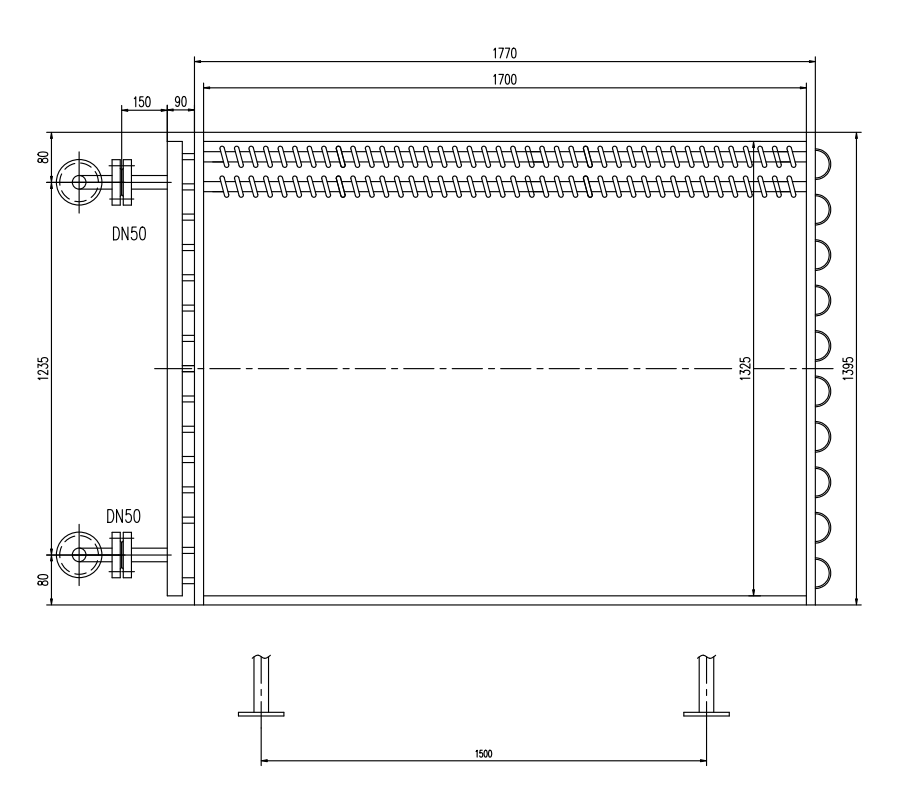 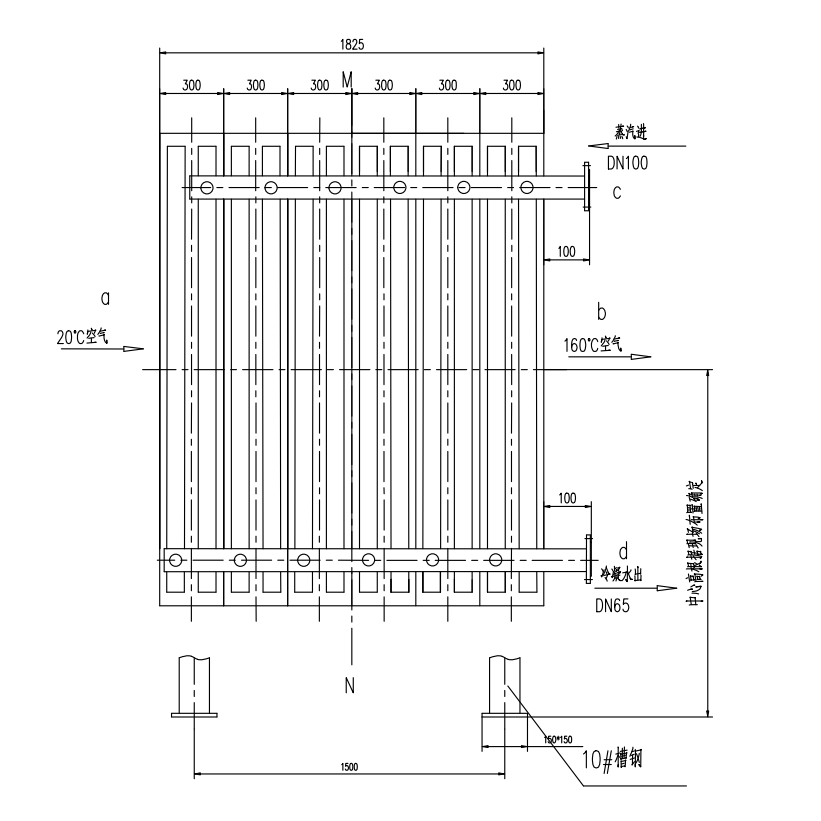 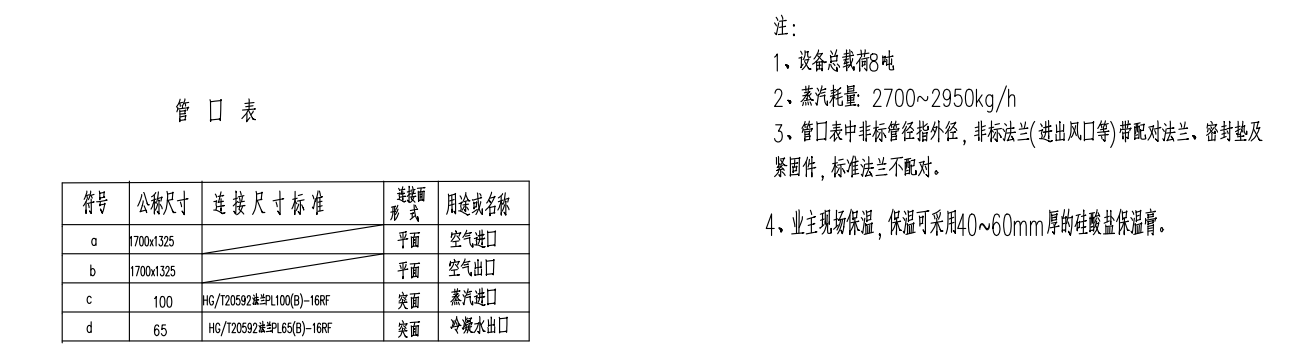 蒸汽换热器技术参数表蒸汽换热器技术参数表蒸汽换热器技术参数表蒸汽换热器技术参数表蒸汽换热器技术参数表蒸汽换热器技术参数表蒸汽换热器技术参数表蒸汽换热器技术参数表蒸汽换热器技术参数表蒸汽换热器技术参数表蒸汽换热器技术参数表蒸汽换热器技术参数表项目 项目 单位 指标 指标 指标工   艺   参   数   工   艺   参   数   工   艺   参   数   工   艺   参   数   工   艺   参   数   工   艺   参   数   单位minnommax热源热源饱和蒸汽饱和蒸汽饱和蒸汽蒸汽耗量蒸汽耗量kg/h27002950热源压力热源压力MPa0.8（绝压）0.8（绝压）0.8（绝压）被加热介质被加热介质空气空气空气气体流量气体流量20℃时，m³/h320003200032000加热温度加热温度℃20至16020至16020至160运行方式 运行方式 连续24小时/天连续24小时/天连续24小时/天技   术   数   据       技   术   数   据       技   术   数   据       技   术   数   据       技   术   数   据       技   术   数   据       材质 材质 ----壳体、换热管材质碳钢，换热翅片为铝翅片；壳体、换热管材质碳钢，换热翅片为铝翅片；壳体、换热管材质碳钢，换热翅片为铝翅片；外形尺寸 Dimensions（长×宽×高）外形尺寸 Dimensions（长×宽×高）mm见条件图见条件图见条件图其  它  其  它  其  它  其  它  其  它  其  它  供货/检查范围  供货/检查范围  供货/检查范围  油漆型号 ----*)----颜色 ----由招标方确定----保温 ----无----保温层厚度 mm无备品备件 ----*)总重量 kg*)安装检查 ----由招标方完成适用标准/规范 ----GB/T20592 PL XX(B)-16RF备注：换热器使用环境为盐干燥系统备注：换热器使用环境为盐干燥系统备注：换热器使用环境为盐干燥系统备注：换热器使用环境为盐干燥系统备注：换热器使用环境为盐干燥系统备注：换热器使用环境为盐干燥系统*)  —— 由投标方确定。*)  —— 由投标方确定。*)  —— 由投标方确定。*)  —— 由投标方确定。*)  —— 由投标方确定。*)  —— 由投标方确定。按照国标GB/T20592 PL XX(B)-16RF选型；按照国标GB/T20592 PL XX(B)-16RF选型；按照国标GB/T20592 PL XX(B)-16RF选型；按照国标GB/T20592 PL XX(B)-16RF选型；按照国标GB/T20592 PL XX(B)-16RF选型；按照国标GB/T20592 PL XX(B)-16RF选型；山东岱岳制盐有限公司
制盐车间盐干燥系统蒸汽换热器采购项目报价单山东岱岳制盐有限公司
制盐车间盐干燥系统蒸汽换热器采购项目报价单山东岱岳制盐有限公司
制盐车间盐干燥系统蒸汽换热器采购项目报价单山东岱岳制盐有限公司
制盐车间盐干燥系统蒸汽换热器采购项目报价单山东岱岳制盐有限公司
制盐车间盐干燥系统蒸汽换热器采购项目报价单山东岱岳制盐有限公司
制盐车间盐干燥系统蒸汽换热器采购项目报价单山东岱岳制盐有限公司
制盐车间盐干燥系统蒸汽换热器采购项目报价单山东岱岳制盐有限公司
制盐车间盐干燥系统蒸汽换热器采购项目报价单山东岱岳制盐有限公司
制盐车间盐干燥系统蒸汽换热器采购项目报价单山东岱岳制盐有限公司
制盐车间盐干燥系统蒸汽换热器采购项目报价单山东岱岳制盐有限公司
制盐车间盐干燥系统蒸汽换热器采购项目报价单山东岱岳制盐有限公司
制盐车间盐干燥系统蒸汽换热器采购项目报价单山东岱岳制盐有限公司
制盐车间盐干燥系统蒸汽换热器采购项目报价单山东岱岳制盐有限公司
制盐车间盐干燥系统蒸汽换热器采购项目报价单山东岱岳制盐有限公司
制盐车间盐干燥系统蒸汽换热器采购项目报价单山东岱岳制盐有限公司
制盐车间盐干燥系统蒸汽换热器采购项目报价单山东岱岳制盐有限公司
制盐车间盐干燥系统蒸汽换热器采购项目报价单山东岱岳制盐有限公司
制盐车间盐干燥系统蒸汽换热器采购项目报价单山东岱岳制盐有限公司
制盐车间盐干燥系统蒸汽换热器采购项目报价单山东岱岳制盐有限公司
制盐车间盐干燥系统蒸汽换热器采购项目报价单山东岱岳制盐有限公司
制盐车间盐干燥系统蒸汽换热器采购项目报价单报价单位：报价单位：报价单位：报价单位：项目名称：项目名称：制盐车间盐干燥系统蒸汽换热器采购项目制盐车间盐干燥系统蒸汽换热器采购项目制盐车间盐干燥系统蒸汽换热器采购项目制盐车间盐干燥系统蒸汽换热器采购项目制盐车间盐干燥系统蒸汽换热器采购项目项目名称：项目名称：制盐车间盐干燥系统蒸汽换热器采购项目制盐车间盐干燥系统蒸汽换热器采购项目制盐车间盐干燥系统蒸汽换热器采购项目制盐车间盐干燥系统蒸汽换热器采购项目制盐车间盐干燥系统蒸汽换热器采购项目    报价内容    报价内容    报价内容    报价内容    报价内容    报价内容    报价内容    报价内容    报价内容    报价内容    报价内容    报价内容    报价内容    报价内容序号报价内容报价内容数量单价（单位）总价（元）备注1无缝钢管蒸汽换热器无缝钢管蒸汽换热器1台套234山东岱岳制盐有限公司
制盐车间盐干燥系统蒸汽换热器采购项目报价单山东岱岳制盐有限公司
制盐车间盐干燥系统蒸汽换热器采购项目报价单山东岱岳制盐有限公司
制盐车间盐干燥系统蒸汽换热器采购项目报价单山东岱岳制盐有限公司
制盐车间盐干燥系统蒸汽换热器采购项目报价单山东岱岳制盐有限公司
制盐车间盐干燥系统蒸汽换热器采购项目报价单山东岱岳制盐有限公司
制盐车间盐干燥系统蒸汽换热器采购项目报价单山东岱岳制盐有限公司
制盐车间盐干燥系统蒸汽换热器采购项目报价单山东岱岳制盐有限公司
制盐车间盐干燥系统蒸汽换热器采购项目报价单山东岱岳制盐有限公司
制盐车间盐干燥系统蒸汽换热器采购项目报价单山东岱岳制盐有限公司
制盐车间盐干燥系统蒸汽换热器采购项目报价单山东岱岳制盐有限公司
制盐车间盐干燥系统蒸汽换热器采购项目报价单山东岱岳制盐有限公司
制盐车间盐干燥系统蒸汽换热器采购项目报价单山东岱岳制盐有限公司
制盐车间盐干燥系统蒸汽换热器采购项目报价单山东岱岳制盐有限公司
制盐车间盐干燥系统蒸汽换热器采购项目报价单山东岱岳制盐有限公司
制盐车间盐干燥系统蒸汽换热器采购项目报价单山东岱岳制盐有限公司
制盐车间盐干燥系统蒸汽换热器采购项目报价单山东岱岳制盐有限公司
制盐车间盐干燥系统蒸汽换热器采购项目报价单山东岱岳制盐有限公司
制盐车间盐干燥系统蒸汽换热器采购项目报价单山东岱岳制盐有限公司
制盐车间盐干燥系统蒸汽换热器采购项目报价单山东岱岳制盐有限公司
制盐车间盐干燥系统蒸汽换热器采购项目报价单山东岱岳制盐有限公司
制盐车间盐干燥系统蒸汽换热器采购项目报价单山东岱岳制盐有限公司
制盐车间盐干燥系统蒸汽换热器采购项目报价单山东岱岳制盐有限公司
制盐车间盐干燥系统蒸汽换热器采购项目报价单山东岱岳制盐有限公司
制盐车间盐干燥系统蒸汽换热器采购项目报价单报价单位：报价单位：报价单位：报价单位：项目名称：项目名称：制盐车间盐干燥系统蒸汽换热器采购项目制盐车间盐干燥系统蒸汽换热器采购项目制盐车间盐干燥系统蒸汽换热器采购项目制盐车间盐干燥系统蒸汽换热器采购项目制盐车间盐干燥系统蒸汽换热器采购项目制盐车间盐干燥系统蒸汽换热器采购项目项目名称：项目名称：制盐车间盐干燥系统蒸汽换热器采购项目制盐车间盐干燥系统蒸汽换热器采购项目制盐车间盐干燥系统蒸汽换热器采购项目制盐车间盐干燥系统蒸汽换热器采购项目制盐车间盐干燥系统蒸汽换热器采购项目制盐车间盐干燥系统蒸汽换热器采购项目    报价内容    报价内容    报价内容    报价内容    报价内容    报价内容    报价内容    报价内容    报价内容    报价内容    报价内容    报价内容    报价内容    报价内容    报价内容    报价内容序号报价内容报价内容数量单价（单位）总价（元）材质备注1不锈钢管蒸汽换热器不锈钢管蒸汽换热器1台套234序号文件要求响应文件响应情况偏离情况123455…序号文件要求响应文件响应情况偏离情况123455…序号货物名称品牌产地规格型号技术参数12345…